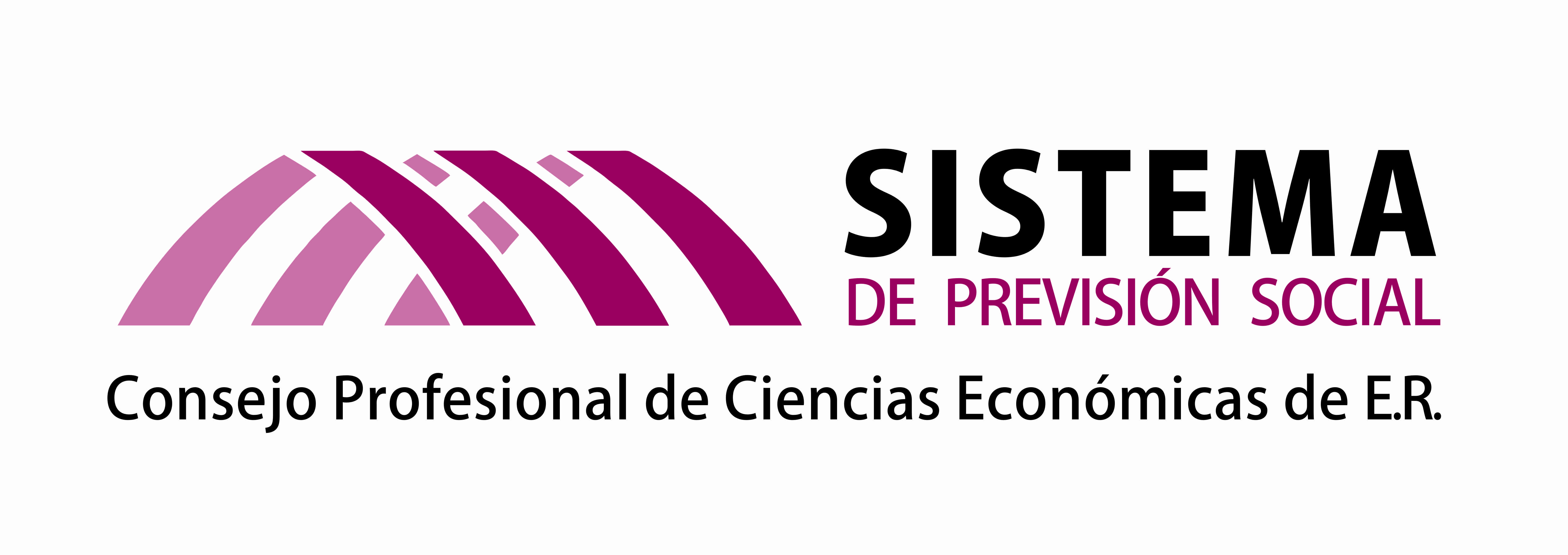 Consejo Profesional de Ciencias Económicas de Entre Ríos Sistema de Previsión Social – Ley 7.896Form. 03: CERTIFICACION DE EMPLEO Extendido por: Apellido y Nombre del:  Solicitante Cónyuge:  Domicilio real: Documento Tipo y Nro:  Domicilio del Empleo: Antigüedad en el Empleo: Función o Cargo: Remuneración mensual total: Se encuentra en uso de licencia extraordinaria: Se halla suspendido: Posee embargo sobre los haberes:  Se encuentra bajo sumario: Caja de jubilación a la que aporta: N° de C.U.I.L.: Lugar y Fecha: __________________________________                                                                                                                                                 Firma y Sello SolicitanteCERTIFICACION DEL EMPLEADOREl/la que suscribe                                                                                 . en su carácter de                                                          . afirma que los datos consignados en este formulario son correctos y completos y que ha confeccionado esta certificación sin omitir ni falsear dato alguno que deba contener siendo fiel expresión de la verdad, extendiendo la presente a solicitud del Sistema de Previsión Social para Profesionales en Ciencias Económicas de Entre Ríos al solo efecto de completar el trámite iniciado ante ese Sistema en                                                        a los                 . días del mes de                                     . de                   .__________________________________                                                                                                                 Firma y Sello del CertificanteCERTIFICACION BANCARIACERTIFICAMOS que la firma y sello de                                                                                                                      .  concuerda con los registros en nuestros libros, en su carácter de representante de la empresa/institución certificante.  Lugar y Fecha:                                                                           …__________________________________                                                                                                                                                   Firma y Sello de la Entidad Bancaria